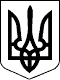   --- СЕСІЯ ЩАСЛИВЦЕВСЬКОЇ СІЛЬСЬКОЇ РАДИ7 СКЛИКАННЯПРОЄКТ РІШЕННЯс. ЩасливцевеПро розробку детального плану  території пансіонату «Арабескі» по вулиці Набережна, *** в селі Генічеська ГіркаГенічеського району Херсонської областіНа підставі заяви гр. *** щодо надання дозволу на розробку детального плану території пансіонату «Арабескі» по вулиці Набережна, *** в селі Генічеська Гірка Генічеського району Херсонської області керуючись статтею 12, статтею 39 Земельного кодексу України та статтею 26 Закону України «Про місцеве самоврядування в Україні», сесія Щасливцевської сільської радиВИРІШИЛА:Розробити детальний план території пансіонату «Арабескі» по вулиці Набережна, *** в селі Генічеська Гірка Генічеського району Херсонської області.Замовником розроблення містобудівної документації зазначеної в п.1 цього рішення визначити Виконавчий комітет Щасливцевської сільської ради.Доручити Замовнику організацію розробки детального плану території зазначеної в п. 1 цього рішенняФінансування розроблення містобудівної документації зазначеної в п. 1 цього рішення визначити з інших джерел.Контроль за виконанням рішення покласти на комісію з питань регулювання земельних відносин та охорони навколишнього середовища.Сільський голова								В. ПЛОХУШКО